Муниципальное  казенное  образовательное  учреждение дополнительного образования  детей «Детская школа искусств»ДОПОЛНИТЕЛЬНАЯ    ОБЩЕРАЗВИВАЮЩАЯ   ПРОГРАММА  «РАННЕЕ ЭСТЕТИЧЕСКОЕ РАЗВИТИЕ ДЕТЕЙ» Рабочая программа по учебному предмету РАЗВИТИЕ РЕЧИII  СТУПЕНЬ(для детей в возрасте 3-4 года)                                       Верх-Нейвинский,  2015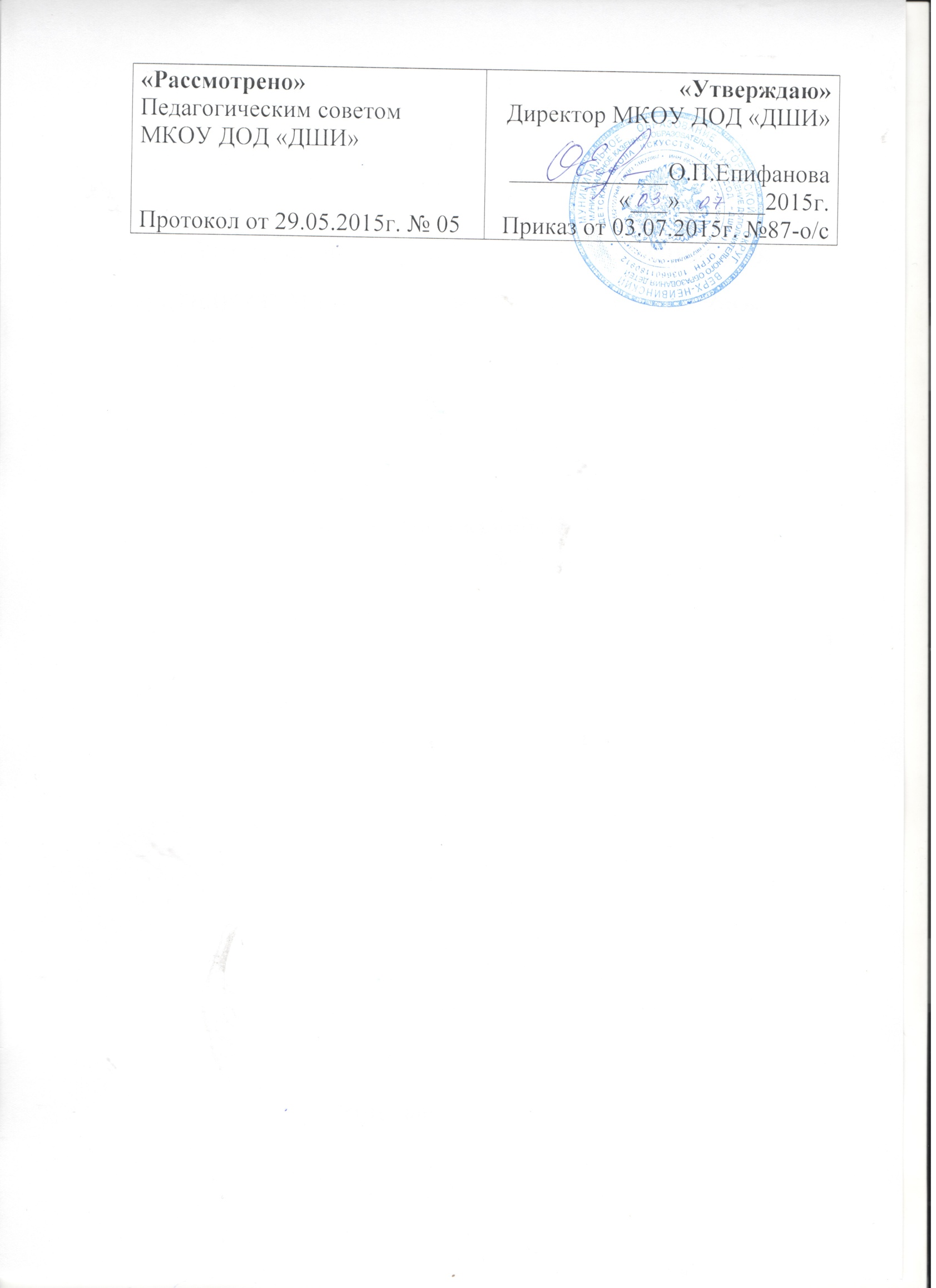 Пояснительная записка.     Психологи и лингвисты считают, что в раннем детстве темпы речевого развития значительно выше, чем в последующие годы. Если к концу первого года жизни словарь ребенка включает 8—10 слов, то в три года — до 1 тыс. слов. Педагоги и родители должны помочь детям овладеть родным языком, накопить значительный запас слов, научить произносить все звуки.    Данная программа учебного предмета «Развитие речи»  разработана:- в соответствии с блочно-тематическим планированием образовательной деятельности программы «Из детства в отрочество» /ранний, младший дошкольный, средний возраст/ под ред. Т.Н.Дороновой,- программой музыкального воспитания для детей раннего возраста «Ладушки» и методическими разработками М.Ю.Картушиной.   Программа обеспечивает единство воспитательных, обучающих и развивающих целей и задач процесса образования детей, строится на адекватных возрасту видах деятельности и формах работы с детьми, соответствует принципам комплексно-тематического планирования и интеграции содержания образования.Особое место в работе над речью детей занимают музыкальные игры, пение и движения под музыку. Это связано с тем, что музыка воздействует в первую очередь на эмоциональную сферу ребенка. На положительных реакциях дети лучше и быстрее усваивают материал, незаметно учатся говорить правильно.Логоритмические занятия основаны на тесной связи слова, движения и музыки и включают пальчиковые, речевые, музыкально-двигательные и коммуникативные игры, упражнения для развития крупной и мелкой моторики, танцы под ритмодекламацию или пение взрослого, ритмические игры с музыкальными инструментами, стихотворения с движениями.Ритмическая способность является одной из универсальных базовых способностей человека. Вне ритма ни музыка, ни организованное движение существовать не могут. Не случайно понятие ритма введено в название курса - логоритмика. Известно два пути воздействия ритма на человека. Целесообразно использовать оба, причем последовательно. На ранних этапах преобладает моторная заразительность, затем ритм подключается к регулированию длительности психических процессов. Движения помогают глубже прочувствовать музыкально-эмоциональные характеристики слова, осмыслить его. Ребенок, когда учится говорить, прежде всего, учится петь. Он учит не слово, а звуковые формы, которые воспроизводит в звуке. Таким образом, музыкальная речь и вербализация мысли органически взаимосвязаны так же, как фонематический и музыкальный слух. Не менее важным фактором развития являются управляемые элементарные движения. По мере того, как пальчики ребенка становятся умелыми и сильными, его смышленость и сообразительность возрастают. Слово и музыка организуют и регулируют двигательную сферу ребенка, что активизирует познавательную деятельность, способствует адаптации ребенка к новым условиям.Логоритмические игры и упражнения - уникальное средство для развития мелкой моторики и речи ребенка в их единстве и взаимосвязи. Разучивание текстов с использованием «пальчиковой» гимнастики стимулирует развитие речи, пространственного мышления, внимания, воображения, воспитывает быстроту реакции и эмоциональную выразительность. Ребёнок лучше запоминает стихотворные тексты; его речь делается более выразительной.Целью логоритмики является: формирование первичных представлений о мире через интеграцию музыкально-художественной, игровой, познавательно-исследовательской, коммуникативной деятельности детей.Основные задачи:1. активизация высшей психической деятельности через развитие слухового и зрительного внимания;2. развитие слухового и зрительного восприятия;3.  увеличение объёма памяти;4.  развитие двигательного и артикуляционного праксиса;6.  развитие диалогической речи ребёнка, через обогащение и активизацию словарного запаса и развития грамматического строя речи.7.  развитие соматопространственной ориентации и зрительно – моторной координации;8. формирование двигательных навыков9. развитие двигательных кинестезий;10. развитие мелодико – интонационных и просодических компонентов, творческой фантазии и воображения.Для создания у детей интереса к музыкально-художественной деятельности при проведении логоритмических игр используются следующие организационно-методические приемы: наглядный, словесный (использование стихов, загадок), звуковой (музыкальное сопровождение каждого из игровых стихов),игровой (пальчиковые игры, игры-имитации), которые позволяют интегрировать различные виды детской деятельности, активизируют деятельность детей. Восприятие образов детьми происходит в «синтезе искусств» при организации «практической деятельности».Первый год обучения.Образовательные задачи:Расширение и обогащение словаря.Совершенствование звуковой культуры речи.Учить детей произносить слова с разной интонацией и громкостью, менять темп речи.Формирование навыков общения.Формирование положительного настроя. Учить слушать спокойные, бодрые песни, музыкальные пьесы разного характера. Понимать и эмоционально реагировать на их содержание.Вызывать активность детей при подпевании  и пении. Постепенно приучать к самостоятельному пению.Развивать эмоциональность и образность музыки через движения.Воспринимать и воспроизводить движения, показываемые взрослым.Учить начинать и заканчивать движения одновременно с музыкой.Учить передавать художественные образы.Развивать ритмический, звуковысотный и тембровый слух.Закреплять навык игры на бубне, барабане, погремушках, колокольчиках.Коррекция общей и мелкой моторики.Развитие координации «речь – движение».Формировать умение действовать совместно на основе подражания взрослому или в соответствии с его указаниями.Средства логоритмики, для решения образовательных задач:1. ВосприятиеЗрительное.Слуховое.ТактильноеОсновные виды восприятия формируются на базе внешних (зрительных, слуховых, кожных) и внутренних (двигательных) ощущений. Полноценное восприятие является залогом успешного развития творческих способностей и психических процессов детей. В раздел вошли: игры, направленные на развитие сенсорики, музыкального и фонематического слуха, активизацию зрительного восприятия. Восприятие музыки и тактильно-кинестетическое восприятие вызывают значительное эмоциональное воздействие. Для получения простых непосредственных эмоций рука как орган осязания имеет преимущества даже по сравнению со зрением и слухом.2. Исполнительство2.1. Музицирование.Вокальное.Звуковое.Инструментальное.Музицирование - Это выражение своего активного отношения к музыкальному искусству в реальном звучании.Вокальное музицирование предполагает приведение голосового аппарата в рабочее состояние, настройку слуха и внимания, знакомство с возможностями человеческого голоса. В этот раздел вошли игры с голосовым аппаратом, звукоподражательные игры с пением, фонопедические упражнения, песенный фольклор.Звуковое музицирование является основой для знакомства с миром звуков, его бесконечным многообразием. Предполагает соотнесение немузыкальных звуков с музыкальными. В раздел включены игры со звуками  речи, с предметами быта, пение и танцы в сопровождении звучащих жестов, рассказывание стихов, поговорок, скороговорок и сказок при помощи звучащих жестов.Инструментальное музицирование является основой формирования правильных навыков игры на различных музыкальных инструментах.В свою очередь, это развивает умение использовать характерное звучание инструментов при создании музыкальных картин. В раздел включены игры с шумовыми инструментами, танцевальные композиции с использованием шумовых музыкальных инструментов.2.2. Речедвигательные упражненияИгровой самомассаж, пальчиковая гимнастика.Дыхательно-артикуляционный тренинг.Речедвигательные упражнения предполагают взаимное развитие координационно-регуляторных функций движений и речи. Эта работа развивает и укрепляет чувство ритма, устанавливает прочные ассоциации между движениями, звуковысотностью и определенными сказочными персонажами. Характерным моментом в играх подобного рода является переход от общих, порой недостаточно управляемых движений, к тонким, дифференцированным движениям пальцев и кисти, что, несомненно, свидетельствует о большей выразительности и пластике движений.Игровой массаж и пальчиковая гимнастика служит для снятия психического и физического напряжения, умственной усталости, способствует закаливанию и оздоровлению детского организма. Раздел включает игры и игровые упражнения, выполняемые непосредственно руками, а также с помощью различных предметов в образно-игровой форме. Пальчиковая гимнастика является основой для развития мелкой моторики и координации движений рук с речью. Пальчиковые игры и упражнения стимулируют развитие речи, оказывают положительное воздействие на улучшение памяти, мышления, развивают фантазию, превращают учебный процесс в увлекательную игру.Дыхательно-артикуляторный тренинг, как одно из условий нормального становления звукопроизношения. Уже с младенческих дней ребенок проделывает массу разнообразных артикуляторно-мимических движений языком, губами, челюстью, сопровождая эти движения звуками, звукоподражаниями. Такие движения являются первым этапом в речевом развитии ребенка, они играют роль гимнастики органов речи в естественных условиях. Развитие звукопроизносительных навыков осуществляется в игре на материале подражаний звукам окружающей среды и голосам животных. Игры и игровые упражнения этого раздела используются на каждом занятии и являются основой для формирования артикуляционной базы звуков, а также речевого и неречевого дыхания.2.3. Танцевально-ритмические упражнения.Игро-ритмика.Игро-гимнастика.Игро-танец.Танцевально-ритмические упражнения – это образно-танцевальные композиции, выполняемы е под специально подобранную музыку. Каждая композиция имеет целевую направленность, сюжетный характер и завершенность. Осознание возможностей своего тела в выполнении тех или иных поз, движений, жестов означает вместе с тем и осознание своих чувств.Игро-ритмика является основой для развития чувства ритма и двигательных способностей, позволяющих свободно, красиво и координационно правильно выполнять согласованные с музыкой движения, задания и игры. Ритму нельзя научить, но его можно освободить, «развязать» в человеке. «Развязывание» ритма начинается с хлопков, шлепков, щелчков пальцами, притопываний.Игро-гимнастика позволяет чувствовать и развивать определенны е группы мышц, необходимых для реализации образно-танцевальных композиций, а также включает необходимые упражнения для развития пространственной ориентировки.Игро-танец обогащает двигательный опыт и является базой для формирования танцевальных движений, которые используются в разнообразных образных композициях.Структура и содержание логоритмических занятий.Занятия составлены с опорой на лексические темы. Структура занятий отвечает основным требованиям проведения игр-занятий с детьми раннего возраста:последовательность;повторяемость;доступность;эмоциональность;создание единых игровых ситуаций.Предполагаемый результат образования:умение правильно и чётко произносить все гласные звуки, чётко произносить слова, вслушиваться в их звучание,умение воспроизводить звукоподражания и стихотворные строкиумение слушать и воспринимать художественные произведения, договаривать слова из текста, повторять за взрослым,понимание и соотнесение с игрушками и картинками названий животных и их детёнышей,понимание и употребление предлогов (в, на, под)умение обращаться к сверстникам и взрослым с просьбой,координировать движения и мелкую моторику в процессе музыкально-художественной деятельности;проявлять активность, интерес к звуку, музыкальному звуку, стремление и желание слушать музыку;проявлять эмоциональную отзывчивость на простые музыкальные образы;общаться и взаимодействовать со сверстниками и взрослыми в элементарной  совместной музыкальной деятельности (музыкальные пальчиковые игры);создавать элементарные образы-звукоподражания;подпевать элементарные попевки.УЧЕБНО-ТЕМАТИЧЕСКИЙ ПЛАН(первый год обучения)КАЛЕНДАРНО – ТЕМАТИЧЕСКОЕ ПЛАНИРОВАНИЕ:(первый год обучения)ПЕРСПЕКТИВНЫЙ ПЛАН(первый год обучения)Второй год обучения.Образовательные задачи:Подготовить артикуляционный  аппарат для правильного произношения звуков родного языка. Уточнить и закрепить произношение всех звуков родного языкаРазвивать фонематический слух. Учить интонационно выделять гласные звуки в сильной позиции и согласные в начале и конце слова, самостоятельно отбирать слова с заданным звуком.Развивать речевое дыхание, интонационную выразительность речи, умения произвольно регулировать темп речи, силу голоса.Вырабатывать чёткое произнесение слов, предложений.Расширять и активизировать словарный запас детей на основе углубления их представлений об окружающей действительности.Знакомить детей со словами обозначающими качество, свойства предметов.Знакомить детей с простейшими антонимами (цвет, величина).Учить детей понимать обобщённое значение слов и пользоваться простейшими обобщениями в самостоятельной речи.Упражнять детей в правильном употреблении предлогов, выражающих различные пространственные отношения (на, в, за, из, с, под, над, между, перед и пр.).Упражнять детей в употреблении имён существительных во множественном числе и образовывать форму родительного падежа множественного числа существительных.Помогать детям овладевать всеми типами склонений, т.е. правильно употреблять существительные, прилагательные во всех падежах единственного и множественного числа.Упражнять детей в образовании существительных при помощи уменьшительно – ласкательных суффиксов.Учить употреблять наименование животных и детёнышей во множественном числе (не используя трудные формы слов).Обучать детей составлению и распространению простых предложений за счёт однородных членов.Начать знакомить детей с видами простых предложений по цели высказывания.Учить слушать спокойные, бодрые песни, музыкальные пьесы разного характера. Понимать и эмоционально реагировать на их содержание.Вызывать активность детей при самостоятельном пении.Развивать эмоциональность и образность музыки через движения.Воспринимать и воспроизводить движения, показываемые взрослым.Учить начинать и заканчивать движения одновременно с музыкой.Учить передавать художественные образы.Развивать ритмический, звуковысотный и тембровый слух.Средства логоритмики, для решения образовательных задач:1. ВосприятиеЗрительное.Слуховое.ТактильноеОсновные виды восприятия формируются на базе внешних (зрительных, слуховых, кожных) и внутренних (двигательных) ощущений. Полноценное восприятие является залогом успешного развития творческих способностей и психических процессов детей. В раздел вошли: игры, направленные на развитие сенсорики, музыкального и фонематического слуха, активизацию зрительного восприятия. Восприятие музыки и тактильно-кинестетическое восприятие вызывают значительное эмоциональное воздействие. Для получения простых непосредственных эмоций рука как орган осязания имеет преимущества даже по сравнению со зрением и слухом.2. Исполнительство2.1. Музицирование.Вокальное.Звуковое.Инструментальное.Музицирование - Это выражение своего активного отношения к музыкальному искусству в реальном звучании.Вокальное музицирование предполагает приведение голосового аппарата в рабочее состояние, настройку слуха и внимания, знакомство с возможностями человеческого голоса. В этот раздел вошли игры с голосовым аппаратом, звукоподражательные игры с пением, фонопедические упражнения, песенный фольклор.Звуковое музицирование является основой для знакомства с миром звуков, его бесконечным многообразием. Предполагает соотнесение немузыкальных звуков с музыкальными. В раздел включены игры со звуками  речи, с предметами быта, пение и танцы в сопровождении звучащих жестов, рассказывание стихов, поговорок, скороговорок и сказок при помощи звучащих жестов.Инструментальное музицирование является основой формирования правильных навыков игры на различных музыкальных инструментах.В свою очередь, это развивает умение использовать характерное звучание инструментов при создании музыкальных картин. В раздел включены игры с шумовыми инструментами, танцевальные композиции с использованием шумовых музыкальных инструментов.2.2. Речедвигательные упражненияИгровой самомассаж, пальчиковая гимнастика.Дыхательно-артикуляционный тренинг.Речедвигательные упражнения предполагают взаимное развитие координационно-регуляторных функций движений и речи. Эта работа развивает и укрепляет чувство ритма, устанавливает прочные ассоциации между движениями, звуковысотностью и определенными сказочными персонажами. Характерным моментом в играх подобного рода является переход от общих, порой недостаточно управляемых движений, к тонким, дифференцированным движениям пальцев и кисти, что, несомненно, свидетельствует о большей выразительности и пластике движений.Игровой массаж и пальчиковая гимнастика служит для снятия психического и физического напряжения, умственной усталости, способствует закаливанию и оздоровлению детского организма. Раздел включает игры и игровые упражнения, выполняемые непосредственно руками, а также с помощью различных предметов в образно-игровой форме. Пальчиковая гимнастика является основой для развития мелкой моторики и координации движений рук с речью. Пальчиковые игры и упражнения стимулируют развитие речи, оказывают положительное воздействие на улучшение памяти, мышления, развивают фантазию, превращают учебный процесс в увлекательную игру.Дыхательно-артикуляторный тренинг, как одно из условий нормального становления звукопроизношения. Уже с младенческих дней ребенок проделывает массу разнообразных артикуляторно-мимических движений языком, губами, челюстью, сопровождая эти движения звуками, звукоподражаниями. Такие движения являются первым этапом в речевом развитии ребенка, они играют роль гимнастики органов речи в естественных условиях. Развитие звукопроизносительных навыков осуществляется в игре на материале подражаний звукам окружающей среды и голосам животных. Игры и игровые упражнения этого раздела используются на каждом занятии и являются основой для формирования артикуляционной базы звуков, а также речевого и неречевого дыхания.2.3. Танцевально-ритмические упражнения.Игро-ритмика.Игро-гимнастика.Игро-танец.Танцевально-ритмические упражнения – это образно-танцевальные композиции, выполняемы е под специально подобранную музыку. Каждая композиция имеет целевую направленность, сюжетный характер и завершенность. Осознание возможностей своего тела в выполнении тех или иных поз, движений, жестов означает вместе с тем и осознание своих чувств.Игро-ритмика является основой для развития чувства ритма и двигательных способностей, позволяющих свободно, красиво и координационно правильно выполнять согласованные с музыкой движения, задания и игры. Ритму нельзя научить, но его можно освободить, «развязать» в человеке. «Развязывание» ритма начинается с хлопков, шлепков, щелчков пальцами, притопываний.Игро-гимнастика позволяет чувствовать и развивать определенны е группы мышц, необходимых для реализации образно-танцевальных композиций, а также включает необходимые упражнения для развития пространственной ориентировки.Игро-танец обогащает двигательный опыт и является базой для формирования танцевальных движений, которые используются в разнообразных образных композициях.Структура и содержание логоритмических занятий.Занятия составлены с опорой на лексические темы. Структура занятий отвечает основным требованиям проведения игр-занятий с детьми раннего возраста:последовательность;повторяемость;доступность;эмоциональность;создание единых игровых ситуаций.Предполагаемый результат образования:умение правильно и чётко произносить все гласные звуки, свистящие согласные, чётко произносить слова, вслушиваться в их звучание,умение слушать и воспринимать художественные произведения, договаривать фразы из текста, повторять за взрослым,понимание и употребление предложно – падежных конструкций.умение обращаться к сверстникам и взрослым с просьбой,умение изменять слова по числам, родам и падежам.проявление инициативности, активности, доброжелательности в речевом общении со взрослыми и другими детьми.координировать движения и мелкую моторику в процессе музыкально-художественной деятельности;проявлять активность, интерес к звуку, музыкальному звуку, стремление и желание слушать музыку;проявлять эмоциональную отзывчивость на простые музыкальные образы;общаться и взаимодействовать со сверстниками и взрослыми в элементарной  совместной музыкальной деятельности (музыкальные пальчиковые игры);создавать элементарные образы-звукоподражания;подпевать элементарные попевки.УЧЕБНО-ТЕМАТИЧЕСКИЙ ПЛАН(второй год обучения)КАЛЕНДАРНО – ТЕМАТИЧЕСКОЕ ПЛАНИРОВАНИЕ:(второй год обучения)ПЕРСПЕКТИВНЫЙ ПЛАН(второй год обучения)Возрастные особенности детей.Характеристика возрастных возможностей детейраннего возраста (2 -3 года).    На третьем году жизни дети становятся самостоятельнее. Продолжает развиваться предметная деятельность, ситуативно – деловое общение ребёнка и взрослого; совершенствуются восприятие, речь, начальные формы произвольного поведения, игры, наглядно – действенное – мышление.     В совместной с взрослым предметной деятельности продолжает развиваться понимание речи. Слово отделяется от ситуации и приобретает самостоятельное значение. Дети продолжают осваивать названия окружающих предметов, учиться выполнять  словесные просьбы взрослого в пределах видимой наглядной ситуации. Количество понимаемых слов значительно возрастает. Совершенствуется регуляция поведения на основе обращения взрослых к ребёнку, который начинает понимать не только инструкцию, но и рассказ взрослого.     Интенсивно развивается речь детей. К 3 годам они осваивают основные грамматические структуры, пытаются строить простые предложения. В разговоре со взрослым используют практически все части речи. Активный словарь достигает примерно 1000 – 1500  слов. К концу года речь становится средством общения ребёнка со сверстниками. В этом возрасте у детей формируются новые виды деятельности: игра, рисование, конструирование.     Игра носит процессуальный характер, главное в ней – действия. Они совершаются с игровыми предметами, приближенными к реальности. В середине третьего года жизни появляются действия с предметами – заместителями.     К третьему году жизни совершенствуются зрительные и слуховые ориентировки, что позволяет детям безошибочно выполнять ряд заданий: осуществлять выбор из 2 – 3 предметов по форме, величине и цвету; различать мелодии; петь.     Совершенствуется слуховое восприятие, прежде всего фонематический слух. К 3 годам дети воспринимают все звуки родного языка, но произносят их с большими искажениями.     Основной формой мышления становится наглядно – действенное.  Её особенность заключается в том, что возникающие в жизни ребёнка проблемные ситуации разрешаются путём реального действия с предметами.     Становление личности характеризуется неосознанностью мотивов, импульсивностью, зависимостью чувств и желаний от ситуации. Дети легко заражаются эмоциональным состоянием сверстников. Однако в этот период начинает складываться и произвольность. Она обусловлена развитием орудийных действий и речи. У детей появляются чувства гордости и стыда, начинают формироваться элементы самосознания, связанные с идентификацией с именем и полом. Завершается ранний возраст кризисом 3 лет. Ребёнок осознаёт себя как отдельного человека, отличного от взрослого. У него формируется образ Я.     Кризис может сопровождаться рядом отрицательных проявлений: негативизмом, упрямством,  нарушением общения с взрослым и др. Кризис может длиться от нескольких месяцев до двух лет.Характеристика возрастных возможностей детеймладшего дошкольного возраста (4 год жизни).     Общение ребёнка в младшем дошкольном возрасте ситуативно, инициируется взрослым, неустойчиво, кратковременно.     В речевом развитии – повышенное внимание к языку, его звуковой и смысловой стороне. Ребёнок осваивает навыки разговорной речи, выражает свои мысли. Использует в речи простые и сложные предложения.     Возникает и развивается новая форма общения со взрослым – общение на познавательные темы, которое сначала включено в совместную со взрослым познавательную деятельность. На основе совместной деятельности, в первую очередь игры, формируется детское общество. Уникальность речевого развития детей в этом возрасте состоит в том, что в этот период ребёнок обладает повышенной чувствительностью к языку, его звуковой и смысловой стороне. В младшем дошкольном возрасте осуществляется переход от исключительного господства ситуативной (понятной только в конкретной обстановке) речи к использованию и ситуативной, и контекстной (свободной от наглядной ситуации)  речи. Познавательное развитие продолжается по следующим основным направлениям: расширяются и качественно изменяются способы и средства ориентировки ребёнка в окружающей обстановке, содержательно обогащаются представления и знания ребёнка о мире.    В развитии познавательной сферы расширяются и качественно изменяются способы и средства ориентировки ребёнка в окружающей обстановке. Формирование символической функции способствует становлению у детей внутреннего плана мышления.     Формируются качественно новые свойства сенсорных процессов: ощущение и восприятия. Ребёнок, включаясь в разные виды деятельности (игру, конструирование и др.), учится более тонко различать отдельные признаки и свойства предметов. Совершенствуется фонематический слух, цветоразличение, острота зрения, восприятие формы предметов. Восприятие постепенно вычленяется из предметного действия и начинает развиваться как самостоятельный, целенаправленный процесс со своими специфическими задачами и способами. Зрительное восприятие становится одним из основных процессов непосредственного познания предметов и явлений. Рассматривая новые предметы (растения, камни и т.д.), ребёнок не ограничивается простым зрительным ознакомлением, а переходит к осязательному, слуховому и обонятельному восприятию. Действия восприятия развиваются благодаря усвоению системы сенсорных эталонов (цветов спектра, геометрических форм и др.).     Ведущее значение в развитии сенсорных процессов ребёнка приобретает речь.     Ребёнок ориентируется в окружающем не только на основе восприятия. Важную роль в данном процессе начинают играть образы памяти. Память и внимание ребёнка носит непроизвольный, пассивный характер. Запоминание происходит в ходе детских видов деятельности (речевое общение, активное восприятие литературных произведений, сюжетно – ролевая игра).     Формирование символической функции способствует становлению у детей внутреннего плана мышления. При активном взаимодействии и экспериментировании дети начинают познавать новые свойства природных объектов и отдельных явлений – это позволяет им каждый день делать для себя «открытия».     Рассматривая объекты, ребёнок, как правило, выделяет один, наиболее яркий признак предмета и, ориентируясь на него, оценивает предмет в целом. Его интересуют результаты действия, однако он ещё не умеет прослеживать процесс достижения этого результата.     Способность к целеполаганию находится ещё в стадии становления: дети испытывают значительные  трудности при необходимости самостоятельно ставить новые цели. Они легко прогнозируют ход лишь тех событий, которые неоднократно наблюдали.Характеристика возрастных возможностей детейраннего возраста (1 - 2 года)Сензитивный период для развития действий восприятия и для овладения речью. В этом возрасте малыш начинает ходить, говорить, осваивает простейшие способы действий с предметами, развивается способность к подражанию. Общение развёртывается в совместной деятельности со взрослым и опосредуется предметными действиями ребёнка. Форма общения – ситуативно – деловая. Простейшие взаимоотношения со сверстниками, игры рядом. Внимание кратковременно. Распределение между двумя предметами или действиями недоступно, слабая сосредоточенность. Память направлена, главным образом, на узнавание знакомых предметов. На основе подражания проявляются ранние формы воображения. Пассивная речь опережает в развитии активную. Понимает обращённую речь. Появление слов, имеющих предметную отнесённость, первых 2-3 словных предложений. Быстро развивается познавательная и двигательная активность ребёнка. Он любознателен, стремится всё потрогать, изучить. Ведущим видом деятельности является предметно – манипулятивная. Усвоение общественно выработанных способов действий с предметами – возникновение и развитие предметных действий. Характерно наличие пробирующих действий. В этом возрасте у детей две отличительных особенности психики: ситуативность и особая эмоциональность восприятия окружающего мира.ЛИТЕРАТУРАКартушина М.Ю. «Логоритмические занятия с детьми 2-3 лет.» М.ТЦ Сфера, 2008.Картушина М.Ю. «Логоритмические занятия в детском саду» М.ТЦ Сфера, 2008.Боромыкова О. «Коррекция речи и движения с музыкальным сопровождением» СПб, 2003Соколова Ю.А. «Игры с пальчиками». М., 2005Колесникова Е.В.»Развитие звуковой культуры речи у детей 3- 4 лет»М., 2008.Лопухина И.С. «Логопедия – речь, ритм, движение» СПб, 1997.Доронова Т.Н.  «Из детства в отрочество».  М.1997г.Фомичёва М.Ф. «Воспитание у детей правильного произношения» М. 1989г.Цвынтарный В.В. «Играем пальчиками и развиваем речь» СПб.№Наименование темыОбщее количество часовВ том числе практические занятия1.«Сидит белка на тележке»112.«На прогулке»113.«Гости»114.«В огороде заинька»115.«Зайкина капуста»116.«Лучшая игра»117.«Утёнок и его друзья»118.«Про кота»119.«Кот Василий»1110«Кот и кошка»1111«Утки – белые грудки»1112«Зайчик в гостях у ребят»1113«Зайкин дом»1114«Белкина помощница»1115«Чудо – ёлка»1116«Птичья ёлка»1117«Мороз и птички»1118«Танюшка»1119«Вкусная каша»1120«Алёнушка и лошадка»1121«Лошадка»1122Капризная внучка»1123«Хозяюшка»1124«Котёнок и щенок»1125«Про собачку»1126«Таня пропала»1127«Верные друзья»1128«Про петушка»1129«Уточка и курочка»1130«Цыплячий переполох»1131«Радуга – горка»1132«Майский день»1133«Про зелёную лягушку»1134«После дождя»11Итого часов:Итого часов:3434МесяцНеделяЛексические темыТематическое планированиеСентябрь2«Осень наступила»«Сидит белка на тележке»Сентябрь3«Осень наступила»«На прогулке»Сентябрь4«Осень наступила»«Гости»Октябрь1«Осень наступила»«В огороде заинька»Октябрь2«Осень наступила»«Зайкина капуста»Октябрь3«Осень наступила»«Лучшая игра»Октябрь4«Осень наступила»«Утёнок и его друзья»Ноябрь1«Осень наступила»«Про кота»Ноябрь2«Осень наступила»«Кот Василий»Ноябрь3«Осень наступила»«Кот и кошка»Ноябрь4«Осень наступила»«Утки – белые грудки»Декабрь1«Зима пришла»«Зайчик в гостях у ребят»Декабрь2«Зима пришла»«Зайкин дом»Декабрь3«Зима пришла»«Белкина помощница»Декабрь4«Зима пришла»«Чудо – ёлка»Январь2«Зима пришла»«Птичья ёлка»Январь3«Зима пришла»«Мороз и птички»Январь4«Зима пришла»«Танюшка»Февраль1«Зима пришла»«Вкусная каша»Февраль2«Зима пришла»«Алёнушка и лошадка»Февраль3«Зима пришла»«Лошадка»Февраль4«Зима пришла»Капризная внучка»Март1«Весна стучится к нам в окно»«Хозяюшка»Март2«Весна стучится к нам в окно»«Котёнок и щенок»Март3«Весна стучится к нам в окно»«Про собачку»Март4«Весна стучится к нам в окно»«Таня пропала»Апрель1«Весна стучится к нам в окно»«Верные друзья»Апрель2«Весна стучится к нам в окно»«Про петушка»Апрель3«Весна стучится к нам в окно»«Уточка и курочка»Апрель4«Весна стучится к нам в окно»«Цыплячий переполох»Май1«Вот и стали мы на год взрослее»«Радуга – горка»Май2«Вот и стали мы на год взрослее»«Майский день»Май3«Вот и стали мы на год взрослее»«Про зелёную лягушку»Май4«Вот и стали мы на год взрослее»«После дождя»Месяц Тема занятийЗадачи Репертуар СЕНТЯБРЬСидит белка на тележкеКто грибок найдёт?Гости -Познакомить детей с лесными обитателями;- закрепить знания детей об осени и грибах;- познакомить со смыслом слова «гости»;-учить эмоционально откликаться на музыку и песни весёлого характера;-учить согласовывать движения с текстом и музыкой;-развивать мелкую и общую моторику;-учить выполнять имитационные движения по тексту песни-совершенствовать топающий шаг;-совершенствовать выразительность движений;-учить манипулировать с предметами;-закреплять звукоподражание;-развивать добрые отношения к птицам;-развивать внимание и быстроту реакции;-знакомить детей с устным народным творчеством;- развивать чувство ритма и темпа;-познакомить детей с бубном, показать приём игры на нём, развивать тембровый слухПение:«Машина» Ю.Слонова, «Дождик» М.Картушина,«Зайка» р.н.пТанцы:«Танец с листочками» М.Картушина М.КартушинаПальчиковая игра «Ладушки-ладошки»Игры:«Прилетела птичка»«Догонялки с мишкой» М.КартушинаПотешка с движениями«Сидит белка на тележке» Стихотворение с движениями «Поехали»Упражнение для ног «Ноги и ножки» В.АгафонниковИгра на музыкальных инструментах «Весёлый бубен»ОКТЯБРЬВ огороде заинькаЗайкина капустаЛучшая игрУтёнок и его друзья- Закреплять знания детей по темам: «Овощи», «Осень»;- познакомить со значением слова «дружба»;-познакомить детей с понятием «огород»;-совершенствовать спокойную ходьбу и топающий шаг;-петь распевку протяжно, напевно, правильно передавая звуковысотные интонации;- работать над артикуляцией слов;- развивать голосовой аппарат;-развивать мелкую моторику пальцев рук;-развивать тембровый слух;-учить заканчивать пение игрой, развивать внимание;-учить соблюдать простейшие правила игры-закреплять навык ритмичной игры на бубне;-развивать быстроту реакции, внимание и ориентировку в пространстве;-учить чётко менять движения согласно музыки и тексту песни;-совершенствовать основные виды движений: прыжки на двух ногах; бег врассыпную;-учить передавать игровые образы;-воспитывать добрые отношения к птицамУпражнение «Ноги и ножки» В.АгафонниковДвигательное упражнение: «Белочки»Пение:«В огороде заинька» В.Карасёва, «Зайка» р.н.п«Машина» Ю.Слонов, «Вороны»Пальчиковая игра «Ладуши», «Утёнок»Игра на муз.инструментах «Весёлый бубен» М.КартушинаИгры: «Заинька» М.Картушина«Солнышко и дождик» М.Раухвергер,«Кот и мыши», «Прилетела птичка»Песня с движениями «Дождик» М.Картушина, «Котенька» М.КартушинаТанец с листочками (по выбору)Стихотворение с движениями «Поехали»НОЯБРЬПро котаКот ВасилийКот и кошкаУтки – беленькие грудки-Закреплять знания детей о коте и кошке; о зиме;-учить петь ласково, напевно, без напряжения;-развивать голосовой аппарат;-закреплять основные виды движений;-учить выразительно и ритмично выполнять простые танцевальные движения: «сапожки», «фонарики», «пружинка», кружение-учить имитировать ходьбу кота-развивать тембровый слух, познакомить детей с барабаном;-учить элементарным навыкам игры на барабане;-развивать мелкую и общую моторику;-«раскрашивать» колыбельную соответствующими движениями, согласно спокойному темпу музыки;-учить детей расслаблять весь организм-учить передавать в игре игровой образ;-развивать внимание, быстроту реакцииПесня с движениями «Котенька», «Дождик» М.Картушина,«Колыбельная» р.н.п.Двигательное упражнение «Ноги и ножки» В.Агафонников, «Белочки»Пальчиковая игра «Утёнок», «Пышка»Игра «Кот и мыши» М.КартушинаТанец «Весёлая пляска» М.КартушинаИгра на муз.инструемнтах:«Марш» Е.ТиличееваСтихотворение с движениями:«Падает снежок»,«Снежный дом»Релаксация ДЕКАБРЬЗайчик в гостях у ребятЗайкин домБелкина помощницаЧудо-ёлка-Закреплять знания детей о Зиме и о лесной жизни зверей зимой;-познакомить детей с Дедом морозом и праздником Новый год;-учить согласовывать движения с текстом стихотворения;-воспитывать доброе отношение к животным и желание им помочь;-развивать общую и мелкую моторику рук;-учить выполнять имитационные движения и звукоподражания;-развивать дифференцированный тембровый слух (бубен и погремушка);-учить выполнять движения согласно характеру музыкального сопровождения;-учить крадущейся ходьбе, хороводному шагу, соблюдая круг;-учить петь эмоционально, ритмично, работать над продолжительным дыханием;-воспитывать доброе отношение к зайцу;-побуждать детей давать описательные характеристики внешнего вида зайца;-согласовывать мягкие движения рук с текстом стихотворенияСтихотворение с движениями «Снежный дом», «Падает снежок»Песня «Заинька» М.КрасевПальчиковая игра «Пышка», «Ёлочка»Игра на муз.инструментах «Бубен и погремушки» М.КартушинаИгра «Заинька» М.Картушина, «Зайцы и волк» М.Красев Танец «Весёлая пляска» М.КартушинаПесня с движениями «Колыбельная», «Дед Мороз» М.КартушинаДвигательное упражнение «Зайчики», «Белочки и зайчики»Хоровод«Новогодний хоровод» (по выбору)ЯНВАРЬПодарки Дедушки МорозаПтичья ёлкаМороз и птичкиТанюша -Закреплять знания детей о Новом годе и Деде морозе;- познакомить детей с лесными птицами, воспитывать бережное отношение к ним;-Познакомить детей с жизнью зверей и птиц зимой;-Закрепить знания детей о режиме дня;-развивать пластичность мышц организма;- побуждать к звукоподражанию;-развивать мелкую моторику пальцев рук;-закреплять основные виды движений;-учить подпевать во время хоровода и исполнять простые танцевальные движения;-развивать динамический слух;-учить играть на колокольчиках;-учить передавать характерные движения птиц, развивать пластичность рук;-в игре учить передавать игровые образы и придерживаться правил игры;-учить согласовывать речь, музыку и движения-учить ориентироваться в пространстве, согласовывая движения с музыкой и партнёром;-развивать внимание и быстроту реакцииПальчиковая игра «Ёлочка», «Лепёшки»Двигательное упражнение«Лесные гости», «Белочки и зайчики»Хоровод:Новогодний хоровод (по выбору)Игра на муз.инструментах «Тихие и громкие погремушки» укр.н.м.Песня с движениями «Птичка» Т.Попатенко, «Дед Мороз» М.КартушинаИгра «Зайцы и волк» М.Красев, «Кот и птички»,«Санки» Стихотворение с движениями «Падает снежок»,«Потягушки»,«Леталочка»Релаксация ФЕВРАЛЬВкусная кашаАлёнушка и лошадкаЛошадкаКапризная внучка-Закреплять у детей культурно-гигиенические навыки; о режиме дня;-закреплять знания о домашних птицах и животных;-развивать общую и мелкую моторику;-учить навыку самомассажа;-развивать пластичность мышц плечевого и грудного отдела;-учить согласовывать движения с текстом стихотворений и потешек;-сочетать упражнения для мелкой моторики с музыкой;-учить сопровождать текст звукоподражательными интонациями;-учить гусиному шагу;-развивать динамический слух;-создавать радостное, непринуждённое настроение;- закреплять основные и танцевальные виды движений: ходьба с высоким подъёмом коленей, прыжки на одной ноге, топающий шаг, прямой галоп, приседания;-развивать ритмический и динамический слух;-работать над подвижностью языка;-учить манипулировать предметами и сочетать движения с ритмом музыки и текстом песниСтихотворение с движениями «Потягушечки», «Леталочка»Игра «Плескалочка», «Тихо-громко» Е.Тиличеева, «Прокати нас лошадка» В.АгафонниковПальчиковая игра «Лепёшки», «Цыпа-цыпа»,«На крыше»Песня с движениями «Варись, варись, кашка» Е.Туманян, «Птичка» Т.Попатенко,«Бобик» Т.Попатенко Двигательное упражнение «Гусь», «Наша дочка», «Еду к бабе, еду к деду»Песня «Собачка» М.Раухвергер,«Игра с лошадкой» И.Кишко,«Лошадка» М.Раухвергер«Вот какая бабушка» Е.ТиличееваПодвижная игра «Кошка и птички»Дидактическая игра:«Тихо-громко»Танец с флажками М.КартушинаМАРТХозяюшкаКотёнок и щенокПро собачкуТаня пропала-Знакомить детей с праздником 8 Марта;- закреплять знания детей о собаке и кошке (внешний вид, повадки, голос); о весне; о поведении в окружающем мире;-воспитывать любовь к бабушке;-закреплять основные виды движений;-учить петь напевно, в умеренном темпе, работать над артикуляцией и правильной интонацией;-закреплять навык самомассажа;-развивать мелкую моторику;-учить передавать в движении весёлый характер песни, работать над быстрой переключаемостью движений;-развивать длительный и равномерный выдох с одновременным пропеванием шипящих звуков;-учить сочетать танцевальные движения с музыкой и текстом;-учить детей расслаблять весь организм-развивать выдержку и быстроту реакции;-учить ориентироваться в пространстве;Двигательное упражнение «Еду к бабе, еду к деду», «Наша дочка»Пение:«Собачка» И.Арсеева, «Лошадка» М.Раухвергер,«Вот какая бабушка» Е.ТиличееваПальчиковое упражнение «На крыше»Пальчиковая игра «Цыпа-цыпа», «Оладушки»,«Коготки»Песня с движениями «Варись, варись, кашка» Е.Туманян, «Пирожок» Е.Тиличеева,«Бобик» Т.Попатенко,«Ручеёк-журчалочка» О.БоромыковаТанец «Раз-два!» М.Картушина«Танец уточек» -//-Игра:«Бобик и птички»,«Плескалочка»Релаксация АПРЕЛЬВерные  друзьяПро петушкаУточка и курочкаЦыплячий переполох-Воспитывать у детей дружеское отношение друг к другу;- закреплять знания детей о домашних животных и птицах;-приобщать детей к устному народному творчеству;-побуждать к пению простых интонаций, работать над плавностью пения и чёткой артикуляцией;-учить сочетать пение и движения;-учить передавать образные движения, соответствующие характеру танца;-развивать над выразительностью и ритмичностью движений;-совершенствовать высокую ходьбу, прямой галоп, «сапожки», «притопы»;-учить элементарной игре на музыкальных инструментах, работать над ритмичностью и динамикой исполнения;- развивать тембровый слух;-подпевать со взрослым текст игры, согласовывая с движениями;-развивать быстроту и стремительность бега;- развивать мелкую моторикуПрибаутка с движениями «Петушок» р.н.п.Стихотворение с движениями«Петушок»Пальчиковое упражнение «На крыше»Пальчиковая игра:«Бычок», «Цыпа-цыпа»Песня с движениями «Бобик» Т.Попатенко, «Ручеёк-журчалочка» О.БоромыковаПение:«Цыплята» А.ФилиппенкоИгра «Бобик и птички», «Прокати, лошадка, нас!» В.Агафонников,«Прогоним курицу» чеш.н.м.Танец:«Танец уточек», «Раз-два»  М.Картушина, «Вот как пляшут наши ножки» И.АрсееваИгра на муз.инструментах «Наш оркестр» М.КартушинаМАЙРадуга-дугаМайский деньПро зелёную лягушкуПосле дождя-Закреплять знания детей о весне;- познакомить детей с лесными обитателями;-дать понятие «радуга»;-учить петь весело и эмоционально, правильно передавать скачки мелодии, сопровождать пение движениями по тексту;-развивать тембровый слух и элементарное музицирование;-согласовывать движения с текстом стихов;-развивать мелкую моторику;-учить детей брать на себя роль волка и передавать в характерных движениях;-развивать быстроту реакции и внимание-учить ориентироваться в пространстве;-учить быстроте реакции и вниманию, движения менять согласно тексту песни;-передавать в движении характерные движения пчёлок, следить за выразительностью движений;-упражнять в прыжках из положения сидя (лягушки) и высокой ходьбе (аист);-побуждать к звукоподражанию;-учить детей расслаблять организмДвигательное упражнение «Хорошо в лесу» М.Раухвергер, «Перепрыгни через лужи»,«Устали наши ножки» Т.ЛомоваИгра «Бобик и птички», «Дети и волк» М.Картушина«В лесу»,«Дети и волк»,«Лягушки и аист» М.КартушинаТанец:«Танец пчёл» М.КартушинаПальчиковая игра «Улитка», «Лягушка»Стихотворение с движениями«Дождик»Пение:«Дождик» р.н.п.Релаксация №Наименование темыОбщее количество часовВ том числе практические занятия1.«Прогулка в осеннем лесу»112.«Колобок – колючий бок»113.«Земляничка»114.«Мишкина малина»115.«Полная корзинка»116.«Осенняя ярмарка»117.«Сундучок Осени»118.«Кто как к зиме готовится»119.«Почему медведь спит зимой»1110«Магазин игрушек»1111«Городок игрушек»1112«Поиграем в поезд»1113«Снежная баба»1114«Два Мороза»1115«Новоселье»1116«Новогодний поезд»1117«Зимняя царица»1118«Кошкин дом»1119«У кошки новоселье»1120«Мы – строители»1121«Кем быть»1122«Сказка о глупом мышонке»1123«Сказка об умном мышонке»1124«Пироги пекла лиса»1125«Весёлые музыканты»1126«Кто где живёт»1127«Зайкин день»1128«На лесном перекрёстке»1129«Птицы1130«Находчивый Бобр»1131«В гостях у лягушат»1132«Приключения Квака»1133«Муха - Цокотуха»1134«Здравствуй лето»11Итого часов:Итого часов:3434МесяцНеделяЛексические темыТематическое планированиеСентябрь2«Осень. Овощи и фрукты».«Дикие животные и птицы»«Игрушки»«Прогулка в осеннем лесу»Сентябрь3«Осень. Овощи и фрукты».«Дикие животные и птицы»«Игрушки»«Колобок – колючий бок»Сентябрь4«Осень. Овощи и фрукты».«Дикие животные и птицы»«Игрушки»«Земляничка»Октябрь1«Осень. Овощи и фрукты».«Дикие животные и птицы»«Игрушки»«Мишкина малина»Октябрь2«Осень. Овощи и фрукты».«Дикие животные и птицы»«Игрушки»«Полная корзинка»Октябрь3«Осень. Овощи и фрукты».«Дикие животные и птицы»«Игрушки»«Осенняя ярмарка»Октябрь4«Осень. Овощи и фрукты».«Дикие животные и птицы»«Игрушки»«Сундучок Осени»Ноябрь1«Осень. Овощи и фрукты».«Дикие животные и птицы»«Игрушки»«Кто как к зиме готовится»Ноябрь2«Осень. Овощи и фрукты».«Дикие животные и птицы»«Игрушки»«Почему медведь спит зимой»Ноябрь3«Осень. Овощи и фрукты».«Дикие животные и птицы»«Игрушки»«Магазин игрушек»Ноябрь4«Осень. Овощи и фрукты».«Дикие животные и птицы»«Игрушки»«Городок игрушек»Декабрь1«Мебель»«Зима пришла»«Все профессии важны»«Поиграем в поезд»Декабрь2«Мебель»«Зима пришла»«Все профессии важны»«Снежная баба»Декабрь3«Мебель»«Зима пришла»«Все профессии важны»«Два Мороза»Декабрь4«Мебель»«Зима пришла»«Все профессии важны»«Новоселье»Январь2«Мебель»«Зима пришла»«Все профессии важны»«Новогодний поезд»Январь3«Мебель»«Зима пришла»«Все профессии важны»«Зимняя царица»Январь4«Мебель»«Зима пришла»«Все профессии важны»«Кошкин дом»Февраль1«Мебель»«Зима пришла»«Все профессии важны»«У кошки новоселье»Февраль2«Мебель»«Зима пришла»«Все профессии важны»«Мы – строители»Февраль3«Мебель»«Зима пришла»«Все профессии важны»«Кем быть»Февраль4«Мебель»«Зима пришла»«Все профессии важны»«Сказка о глупом мышонке»Март1«Весна». «Дикие – домашние животные и птицы»«Сказка об умном мышонке»Март2«Весна». «Дикие – домашние животные и птицы»«Пироги пекла лиса»Март3«Весна». «Дикие – домашние животные и птицы»«Весёлые музыканты»Март4«Весна». «Дикие – домашние животные и птицы»«Кто где живёт»Апрель1«Весна». «Дикие – домашние животные и птицы»«Зайкин день»Апрель2«Весна». «Дикие – домашние животные и птицы»«На лесном перекрёстке»Апрель3«Весна». «Дикие – домашние животные и птицы»«ПтицыАпрель4«Весна». «Дикие – домашние животные и птицы»«Находчивый Бобр»Май1«Насекомые»«В гостях у лягушат»Май2«Насекомые»«Приключения Квака»Май3«Насекомые»«Муха - Цокотуха»Май4«Насекомые»«Здравствуй лето»Месяц Тема занятийЗадачи Репертуар СЕНТЯБРЬПрогулка в осеннем лесу.Колобок колючий бок.Земляничка-Познакомить детей с лесными обитателями;- закрепить знания детей об осени и грибах и ягодах-учить эмоционально откликаться на музыку и песни весёлого характера;-учить согласовывать движения с текстом и музыкой;-развивать мелкую и общую моторику;-учить выполнять имитационные движения по тексту песни-совершенствовать топающий шаг;-совершенствовать выразительность движений;-учить манипулировать с предметами;-учить договаривать слова в стихах-развивать добрые отношения к диким животным-развивать внимание и быстроту реакции;-знакомить детей с устным народным творчеством;- развивать чувство ритма и темпа;Пение:«Золотые листики» Г.Вихарева«Кто пасётся на лугу» А.ПахмутоваТанцы:«Танец с листочками» М.Картушина Хоровод «По малину» А.ФилиппенкоХоровод «Маленький ёжик»«Земляничка» Гр.Гладков.Пальчиковая игра «Зайчик и ушки»«Разминаем пальчики» О.Коротаева«Птенчики в гнезде» Игры:«Догонялки»«Лесные звери»«Лягушата и Мишка»«Прогулка и дождик»Дыхательные и мимические упражнения:«Ветер и листья»«Эхо»Стихотворение с движениями «Звери в лесу»«Ёжик»«По грибы»«Прогулка»Массаж«Ёжик»«Малина»«Мышка»«Лягушата»Артикуляционные упражнения«Тропинка»«Грибок»«Надуть щёки»«Подуть на одуванчик»«Дятел»«Ёжик»ОКТЯБРЬМишкина малинаПолная корзинкаОсенняя ярмаркаСундучок Осени- Закреплять знания детей по темам: «Овощи - фрукты», «Осень»;-закреплять знания  детей о деревьях.-совершенствовать спокойную ходьбу и топающий шаг;-петь распевку протяжно, напевно, правильно передавая звуковысотные интонации;- работать над артикуляцией слов;- развивать голосовой аппарат;-развивать мелкую моторику пальцев рук;-развивать тембровый слух;-учить заканчивать пение игрой, развивать внимание;-учить соблюдать  правила игры;-развивать быстроту реакции, внимание и ориентировку в пространстве;-учить чётко менять движения согласно музыки и тексту песни; -учить передавать игровые образы;-воспитывать добрые отношения к живой – неживой природеПение:«Об осени»«Туча» Г.ВихареваТанцы:«Танец с листьями» М.Картушина Хоровод «По малину» А.ФилиппенкоХоровод «Пошли дети в поле»Н.Бахутова«Танец грибов»Хоровод «Осенняя хороводная»Пальчиковая игра «Осенние листья»«Капли» «Птенчики в гнезде» «Капуста»«Орехи»Игры:«Гора – дерево - кочка»«Дети и волк» Г.Вихарева«Огуречик»«Прогулка и дождик»Дыхательные и мимические упражнения:«Крапива»«Аромат цветов»«Пчела – оса»«Арбуз»Динамические упражнения«Помидоры»«Подсолнух»«По грибы»«Прогулка»«Медвежата»«Яблоки»Массаж«Пчела»«Малина»«Дождик»«Морковь»Артикуляционные упражнения«Варенье»«Подуй на варенье»«Блинчик»«Пирожок»НОЯБРЬКто как к зиме готовится.Почему медведь спит зимой.Магазин игрушекГородок игрушек-закреплять знания детей о перемене времён года.- учить употреблять обобщающие понятия «животные», «дикие животные», «игрушки».- закреплять изменение существительных по числам в именительном и родительном падежах.- различать и употреблять в речи предлоги.-учить петь ласково, напевно, без напряжения;-развивать голосовой аппарат;-закреплять основные виды движений;-развивать тембровый слух, -развивать мелкую и общую моторику;-учить передавать в игре игровой образ;-развивать внимание, быстроту реакцииПение:«Об осени»«Мишка с куклой пляшет полечку» М.Старокадамский«Часы» Л.БирноваТанцы:Хоровод «Здравствуй, осень» Е.ТиличееваПальчиковая игра «Сидит белка»«Не плачь, куколка моя»Игры:«Маленький ёжик»«Заинька, выходи!»«Волчок»Дыхательные и мимические упражнения:«Осы»«Пожалеем мишку»Динамические упражнения«Заинька»«Грибы»«Рыбка»Массаж«Рукавицы»«Морковь»«Курочка и петушок»«Обезьяна чи.-чи.-чи»«Дружба»«Паровоз»Артикуляционные упражнения«Ой, как вкусно»«Подуй на чай»«Улыбка»«Трубочка»«Вкусное варенье»«Покатай конфетку»«Лошадка»Упражнения на релаксацию«Звери и птицы спят»«колыбельная»ДЕКАБРЬ«Поиграем в поездСнежная бабаДва МорозаНовогодний поезд-Закреплять знания детей о Зиме и зимних забавах,- закреплять знания о лесной жизни зверей зимой;-учить согласовывать движения с текстом стихотворения;-воспитывать доброе отношение к животным и желание им помочь;-развивать общую и мелкую моторику рук;-учить выполнять имитационные движения;-развивать дифференцированный тембровый слух -учить выполнять движения согласно характеру музыкального сопровождения;-учить крадущейся ходьбе, хороводному шагу, соблюдая круг;-учить петь эмоционально, ритмично, работать над продолжительным дыханием;-побуждать детей давать описательные характеристики внешнего вида животных;-согласовывать мягкие движения рук с текстом стихотворенияПение:«О кошечке»«О зиме»«Про мишку» А.ФилиппенкоТанцы:Хоровод «Новогодний» Пальчиковая игра «Не плачь, куколка моя»«Вышел котик погулять»Игры:«Кто скорее возьмёт игрушку»«Снежная баба»«Зайчики и лисичка»«Метелица»«Мороз» Дыхательные и мимические упражнения:«Грустно - весело»«Снеговик»«Ёлочка»Динамические упражнения«На дворе мороз и ветер»«Снежинки»«Едет поезд»«Звери на ёлке»Массаж«Паровоз»«Наступили холода»«Снеговик»Артикуляционные упражнения«Киска умывается»«Зевок»«Киска лакает молочко»«Чашечка»«Горка»«Саночки»«Барабан»«Трубочка»ЯНВАРЬНовосельеЗимняя царицаКошкин домУ кошки новоселье-Закреплять знания детей о зиме и изменениях в природе-активизировать и закреплять знания детей о жизни зверей и птиц зимой;- закреплять понятия «дикие – домашние животные»-развивать пластичность мышц организма;- побуждать к проговариванию отрывков из знакомых стихотворных произведений;-развивать мелкую моторику пальцев рук;-закреплять основные виды движений;-развивать динамический слух;- развивать чувство ритма при игре на различных музыкальных инструментах.-в игре учить передавать игровые образы и придерживаться правил игры;-учить согласовывать речь, музыку и движения-развивать внимание и быстроту реакцииПение: «Строим дом» М.КрасевТанцы:«Танец с погремушками» «Новогодняя полька А.АлександровПальчиковая игра «Муха»«Кот»«Танец мух»Игры:«Сорока летит»«Замри!»«Найди соё дерево»«Весёлый бубен»«Весёлый мячик»«Кот и мыши»Дыхательные и мимические упражнения:«Грустно - весело»«Снеговик»«Ёлочка»«Зима»«Ёлочка»«Угости котёнка»«Шарик»Динамические упражнения«Самолёт»«Гости»«Тополёк»Массаж«Строим дом»«Труба»«Орешник»«Снегири»«Барабан»«Кисонька»«Козлик»Артикуляционные упражнения «Трубочка»«Болтушка»«Рупор»«Лошадка»«Зайчик»«Пирожок»«Хоботок»Упражнения на релаксацию«Колыбельная»ФЕВРАЛЬМы строители.Строим домКем быть?Сказка о глупом мышонке-Закреплять у детей знания о профессиях-активизировать знания о домашних птицах и животных;-развивать общую и мелкую моторику;-развивать пластичность мышц плечевого и грудного отдела;-учить согласовывать движения с текстом стихотворений и потешек;-развивать динамический слух;- закреплять основные и танцевальные виды движений: ходьба с высоким подъёмом коленей, прыжки на одной ноге, топающий шаг, прямой галоп, приседания;-развивать ритмический и динамический слух;-работать над подвижностью языка;-учить сочетать движения с ритмом музыки и текстом песни- повышать интерес детей к произведениям художественной литературыПение: «Про кошку» «Мур, мур, мур» И.Шахов«Часы» Л.Бирнов«Сроим дом» Б.КиселёвТанцы:«Весёлые слоны» «Большая стирка»Пальчиковая игра «Муха»«Кот»«Танец мух»«Угощение гномов»«Я – художник»Игры:«Маленькая Юлька»«Молоточки»«Ровным кругом»«Профессии»«Почтальон»«Цыплята и коршун»«Жмурки с колокольчиком»Дыхательные и мимические упражнения:«Подарки»«Артистка»Динамические упражнения«Мишутка»«Экскаватор»«Самосвал»«Кто как ходит»«Пильщики»«Хорёк»Массаж«Строим дом»«Грачи»«Куличи»Артикуляционные упражнения «Горка»«Заборчик»«Качели»«Загони мяч в ворота»«Зайчик»«Улыбка»«Автомат»«Рубанок»«Молоток»«Маляр»«Катушка»«Трубочка»МАРТСказка об умном мышонкеПироги пекла лиса.Весёлые музыкантыКто где живёт?-Знакомить детей с календарными праздниками;- закреплять знания детей о животных и птицах (внешний вид, повадки, голос); о весне; о поведении в окружающем мире;-закреплять основные виды движений;-учить петь напевно, в умеренном темпе, работать над артикуляцией  и правильной интонацией;-закреплять навык самомассажа;-развивать мелкую моторику;-учить передавать в движении весёлый характер песни, работать над быстрой переключаемостью движений;-развивать длительный и равномерный выдох с одновременным пропеванием свистящих звуков;-учить сочетать танцевальные движения с музыкой и текстом;-учить ориентироваться в пространстве;Пение: «Ёжик и мыши» М.Красев«Испечём мы булочки» Е.Барток «Сроим дом» Б.КиселёвТанцы:«Танцующие утята»Пальчиковая игра «Жмурки с колокольчиком»«Птичка»«По клавишам стучим»Игры:«День - ночь»«Кошки – мышки»«Каравай»«Бубен»«Три барабана»Дыхательные и мимические упражнения:«Лягушка и кукушка»«Прыжки с остановкой»«Пчела»«Злой волшебник»«Гармошка»«Дятел»«Белка»Динамические упражнения«Хорёк»«Белочка»«Сова»«Моемся, чистим зубы»«Каравай»«Замри!»«Весёлые музыканты»«Лисица»Массаж«Считалка для мышки»«Труба»«Скворцы»«Сорока»Артикуляционные упражнения «Улыбка» «Трубочка»«Блинчик»«Пирожок»«Лошадка»«Гармошка»АПРЕЛЬЗайкин деньНа лесном перекрёсткеПтицыНаходчивый Бобр-Воспитывать у детей дружеское отношение друг к другу;- закреплять знания детей о домашних и диких животных и птицах;-приобщать детей к устному народному творчеству;- работать над плавностью пения и чёткой артикуляцией;-учить передавать образные движения, соответствующие характеру танца;-развивать над выразительностью и ритмичностью движений;-учить игре на музыкальных инструментах, работать над ритмичностью и динамикой исполнения;- развивать тембровый слух;-подпевать со взрослым текст игры, согласовывая с движениями;-развивать быстроту и стремительность бега;- развивать мелкую моторикуПение: «Ути - ути» Ю.Литовко«Кастрюля – хитруля» Е.Поплянова«Солнышко»«Песня о весне»Танцы:«Танец с колечками»«Вальс – шутка» С.ПрокофьевПальчиковая игра «Жмурки с колокольчиком»«Птичка»«По клавишам стучим»«Кря, кря, кря!»Игры:«Замри!»«Самокат»«Светофор»«Воробьи и кот»«Дятел»«Капли»«Охотники и зайцы»Дыхательные и мимические упражнения:«Ветерок»«Рисунок»«В деревне»«Сова»«Ёжик»Динамические упражнения«Зайкина зарядка»«Моем, чистим зубы»«На прогулке»«Машина»«Автомобиль»«Часы»«Башмаки»Массаж «Сорока»«Мочалка»«Петушок»Артикуляционные упражнения«Вкусное варенье»«Выпьем молочко»«Жевание»«Заборчик»«Болтушка»«Зайчик» МАЙВ гостях у лягушатПриключения КвакаМуха – ЦокотухаЗдравствуй, лето!-Закреплять знания детей о весне и изменениях в природе - познакомить детей с водными обитателями и растениями водоёмов;-учить петь весело и эмоционально, правильно передавать скачки мелодии, сопровождать пение движениями по тексту;-развивать тембровый слух;-согласовывать движения с текстом стихов;-развивать мелкую моторику;-развивать быстроту реакции и внимание-учить ориентироваться в пространстве;-учить быстроте реакции и вниманию, движения менять согласно тексту песни;-упражнять в прыжках из положения сидя (лягушки) и высокой ходьбе (аист);-побуждать к звукоподражанию;-учить детей расслаблять организмПение: «Лягушка» В.Оншин«Лягушка» А.Карасёв. «Корова»Игры:«Лягушата»«Дрозд»«Плясовая»«Слушай внимательно»«Лягушки и цапля»«Фонарик»Дыхательные и мимические упражнения:«Корова»«Облака»Динамические упражнения«Пароход» «Муха – Цокотуха»Массаж «Лягушата»«Спинка – тростинка»«Пчела»«Прогулка»«Бурундук»Артикуляционные упражнения «Заборчик»«Рупор»«Трубочка»«Болтушка»«Фырканье»«Автомат»«Чашечка»